03.11.2016 року на базі комунального  закладу освіти "Навчально - виховний комплекс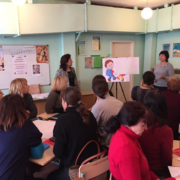  № 106" Середня загальноосвітня школа - дошкільний заклад " Дніпровської  міської ради відбувся обласний семінар  для практичних  психологів загальноосвітніх навчальних закладів міста Дніпра та Дніпропетровської області з теми: «Підвищення мотивації на уроках психології у 5-му класі». Мета семінару -   обмін досвідом та практична реалізація питань формування позитивної навчально-пізнавальної мотивації.У роботі обласного семінару взяли участь: Передерій  Ольга Леонідівна, старший викладач кафедри педагогіки та практичної психології, кандидат педагогічних наук;  Данілова Галина Миколаївна, методист відділу практичної психології та соціальної педагогіки методичного центру управління освіти департаменту гуманітарної політики.  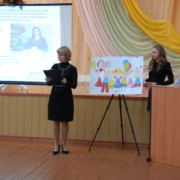 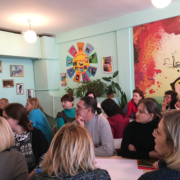 В теоретичній частині семінару, яка пройшла у формі мультимедійної презентації,  директор КЗО «НВК № 106» Інна Олександрівна Палєєва і ЗДВР Олена Миколаївна Гаврюшина представили презентацію навчального закладу. Практичний  психолог Оксана Григорівна Шевченко представила досвід роботи і теоретичні засади вибраної теми та провела  практичне заняття з учнями 5 класу за темою: «Вміння ставити запитання». 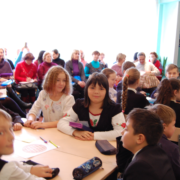 У ході проведення семінару  учасники мали можливість прийняти участь у обговоренні мотиваційних аспектів успішності навчання, розвивати комунікативні вміння за допомогою ігрових методів, формувати навички ефективної взаємодії. Методист МЦ                             відділу практичної психології та соціальної педагогіки                                   Данілова Г.М. 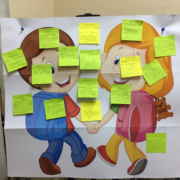 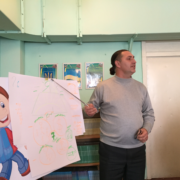 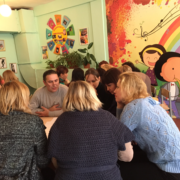 